Pre- and in-seminar (asynchronous) activities with embedded resources:Sample Plan for a 60-minute online seminar starting at 9am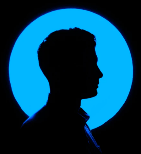 Activity 1SPARK [image, video, quote, etc]Tools & techPurposeTo identify/compare/contrast/critique/review/extract/collate…TaskBriefly and clearly explain the task, in stages (‘what’). Indicate where students need to complete each part (e.g. in which area of the VLE). Link to or reference any resources needed (e.g. readings, external online materials, other learner-generated content, etc). State when the task should be completed by.VLE discussion boardReflection & feedbackFollow-up, shorter tasks involving own and others’ contributionsPadlet [link]Alignment to LOsLOs 3 and 4Relevance to assessmentThis activity provides excellent practice for the first piece of assessment for this module, which consists of [X].Indicative time needed40 minutesTimeObjectivesTopic & associated LOsActivitySync/ AsynchronousTechnology9.00Ensure access, set-up, warm-up and socialisationN/ASimple activities to ensure everyone can use the basic tools and is aware of the etiquetteSyncCollaborateReal time, recorded version always available9.10Review lessons learned from pre-workshop Activity 1Topic XLOs 3 & 4Tutor summary on Topic X and students’ responses to Activity 1. Q&A.SyncCollaborate9.20Consolidate key principles on Topic XTopic XLOs 3 & 4Follow-up activity available from NILE discussion boardAsyncNILE discussion board9.30Sum upTopic XLOs 3 & 4Final points by tutor and studentsSyncCollaborate9.35Identify main difficulties and possible solutions to Activity 2Topic YLO 3Tutor to review responses to Activity 2, identifying key areas of difficulty. Online polling. Q&A.SyncCollaborate9.45Overcome the difficulties identified aboveTopic YLO 3Quick knowledge-testing activity, either verbally or as a quizSyncCollaborate9.55Summary, conclusions and prep for next sessionTopics X, Y and ZLOs 3, 4 & 5Tutor-led input on today’s key pointsPointers to Activities 3 and 4, highlighting importance and links to assessmentSyncCollaborate10.00Close